Vlkův slib(speciální bajka pro toto období  !)            Vlk se chytil do myslivcovy pasti a přísahal mu, že do konce života nebude jíst maso a že se bude živit jenom bylinkami, sem tam někdy pouze rybou. Myslivec se dal uprosit, pustil vlka a ten hned pelášil k lesu. Ještě než tam doběhl, zahlédl válet se v bahně divoké prase. „Podívejme,“ zvolá, „ to zvíře se živí vodou, a to bude určitě ryba - to mě můj slib nezavazuje.“ Řekl to, skočil na prase a roztrhal ho.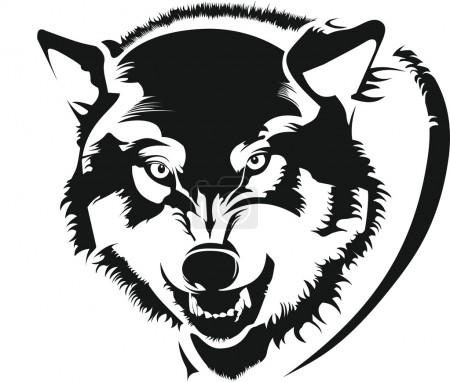 Ponaučení ?            Nevěř slibu „vlka“. Ten, kdo rád dělá zločiny, lehce si najde nějakou výmluvu.